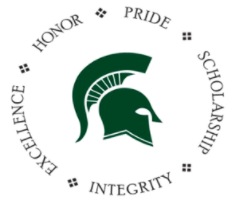 Reading/Writing Lab Syllabus Hello and welcome to Reading/Writing Lab for the 2016-2017 school year!  I am very happy to have you in class, and am confident that together, we can set and achieve goals in order to help you succeed long into the future. Course Description:Reading/Writing Lab is a yearlong course designed to prepare students for success in high school, college and career.  This course is intended as a supplement to your general education English/Language Arts course to provide additional assistance in the areas of reading, writing and Language Arts.  The topics that we will cover in this class will depend in part on what you and your classmates are currently working on in your general education classes.  However, our curriculum and class assignments will focus on reading, writing and vocabulary improvement.  This class is designed to help you succeed throughout your high school, college and/or career life.  Daily Required Materials:Planner or an electronic system that will be used each dayBinder, notebook, or accordion file to store worksheets for each class separatelyPaperPen and PencilHighlighterThumb drive or other way to store work completed on computerGrading:Weekly Grade Check/Goal Setting Assignment:30% of gradeRecord grades in every class and graph your GPA weeklySet goals for the weekCheck teacher websites for every class, update plannerList upcoming project due dates/tests for that weekUse of Planner:30% of gradeDaily: Have planner out when the bell ringsTeacher will stamp your daily worksheet - 1 point daily/5 points per weekWeekly: Fill in at least 5 assignments on the day they are due in your plannerHave teacher stamp your daily worksheet by Friday.  5X - 5 points per weekDaily Skill Development Worksheet:30% of gradeCompleted in class (reading/writing skills, study skills and reinforcement of concepts from your general education classes).Complete daily activities, sheets graded weekly.25 points per week/5 per day. You can keep in notebook or in your assigned storage box in the front of the room.Forget to turn in sheet? All late work is accepted for full points.Final Assessment10% of gradeClassroom Expectations:Be on time and in your seat at the beginning of class.Be respectful toward yourself, your classmates, your teacher and property.Use appropriate language in class.Participate in class and complete your work on time.  Cell phones may be used only with permission from teacher.Reading/Writing Lab Syllabus 2016-2017Student Signature: _____________________________________ Date: __________Parent/Guardian Signature: _____________________________________ Date: __________